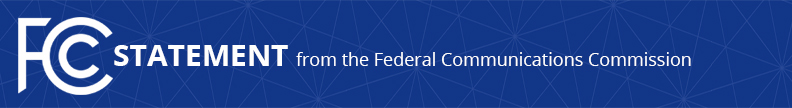 Media Contact: Adam Cassady, Media AdvisorAdam.Cassady@fcc.govFor Immediate ReleaseSIMINGTON AND REP. WITTMAN HOLD FIRESIDE CHAT  -- April 27, 2021 - FCC Commissioner Nathan Simington and U.S. Representative for the Commonwealth of Virginia’s First Congressional District, Rob Wittman, held a virtual “fireside chat” on Monday, April 26, 2021.Commissioner Simington and Representative Wittman discussed a wide range of topics, including spectrum policy, rural broadband connectivity, and lessons learned from the pandemic.  Commissioner Simington remarked,“I am thankful to have had the opportunity to discuss broadband and spectrum policy with Representative Wittman, who co-chairs the House Rural Broadband Caucus.  I learned a great deal about Representative Wittman’s broadband priorities for his district and the Commonwealth of Virginia, and I look forward to a productive working relationship in the future.  My thanks further to Representative Wittman’s staff for the development of thoughtful questions.”Questions about the event may be directed to https://wittman.house.gov/contact/.###
Office of Commissioner Simington: (202) 418-1000 / @SimingtonFCC / www.fcc.gov/leadership/nathan-simingtonThis is an unofficial announcement of Commission action.  Release of the full text of a Commission order constitutes official action.  See MCI v. FCC, 515 F.2d 385 (D.C. Cir. 1974).